GEAR DIAGRAM: NET OMEGA 200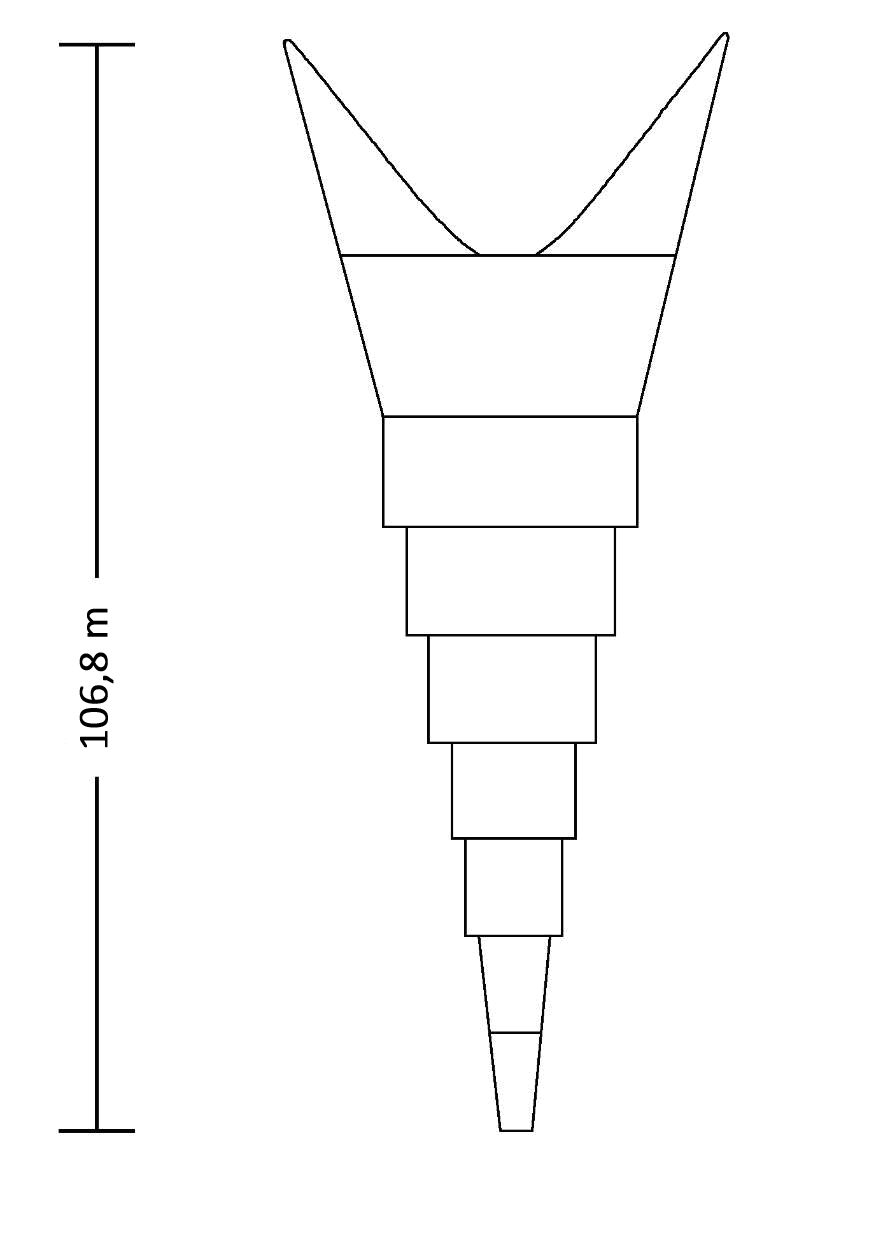 